Re: OV20220050Doručená pošta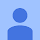 Dobrý den,akceptujeme Vaši objednávku, celková cena činí 418,313.36 Kč bez DPH.S pozdravemOrder Processing & Customer SupportROCHE s.r.o. Division Diagnostics 
Na Valentince 3336/4
150 00 Praha 5
Czech RepublicMailto:  prague.objednavkydia@roche.com
www:    www.roche-diagnostics.cz9:06 (před 14 minutami)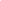 